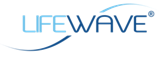 KICK-OFF 2018DAVID SCHMIDTSamstag 27. + Sonntag 28. Januar 2018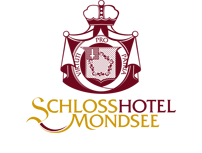 SCHLOSSHOTEL MONDSEEwww.schlossmondsee.atSAMSTAG 9.30 Uhr bis ………..9:30 Uhr „GUTEN MORGEN“Kaffee, Tee, Softdrinks, Plunder, belegte Brötchen, Obst und Nüsse10 Uhr SEMINAR Beginn BIO-PHOTONEN – PATCHES für MENSCH und TIERNIRVARNA – WINFIT – ALAVIDA - TESTIMONIALS
12.30 Uhr MITTAGSBÜFFETals Business-Lunch nach Wahl des Küchenchefs(wie letztes Jahr ALLE WAREN TOTAL BEGEISTERT)13.30 Uhr BUSINESS!? MINDSET: das WARUM - das WIE - ZIELGRUPPEN, KONTAKTEN !?15 Uhr PAUSEKaffee, Tee, Softdrinks, Kuchen, belegte Brötchen, Obst, Nüsse15.30 Uhr BUSINESSDAVID SCHMIDT – alle Neuigkeiten von LifeWave??? PLUS unserem: WIRD NOCH NICHT VERRATEN PROJEKT" ???

17.30 Uhr Kalkuliertes Ende der Veranstaltungab 18 Uhr ABEND-BÜFFETundLIVE-MUSIK „KLOBENSTONA“mit dem NEUEN LifeWave-LIEDhttp://www.klobnstoana.at/https://www.youtube.com/watch?v=RC2LJEzmzIA&feature=shareSONNTAG 28. Januar von 10 Uhr bis 13 UhrKLEBEWORKSHOPDAVID SCHMIDTÄrzte, Therapeuten, LifeWave-Partner
Gebühr für Samstag und Sonntag!!! ANMELDUNG !!!
https://shop.ticketpay.de/QY47A8Z9
119,- € SONDERPREIS 
129,- € an der TageskasseINKLUSIVEWASSER im Meetingraum 
9 Uhr Kaffee, Tee, Softdrinks, Plunder, belegte Brötchen, Obst, Nüsse
12.30 Uhr TOLLES Mittagsbuffet 
14 Uhr Kaffee, Tee, Softdrinks, Kuchen, belegte Brötchen, Obst, Nüsse18 Uhr TOLLES Abendbuffet
! Getränke zum Mittagessen am Samstag und auf der Party am Samstag-Abend und am Sonntag zahlt jeder selber!Übernachtung im Schlosshotelwww.schlossmondsee.atAnreise: 27. Januar 2018 (26. Januar)Abreise: 28. Januar 2018€ 60,00 pro Person und Nacht in unserer Eventsuitebei der Nutzung von vier Personen als zwei Doppelzimmer€ 89,00 pro Person und Nacht in unserer Eventsuitebei der Nutzung von zwei Personen als zwei Einzelzimmer€ 109,00 pro Doppelzimmer zur Einzelnutzung und Nacht€ 148,00 pro Doppelzimmer zur DoppelnutzungInsgesamt 65 Zimmer, 18 davon Event-/Familiensuiten sind,in einem Zimmer 2 voneinander abgetrennte Doppelzimmer inkl. Bad und WC.Auf zwei Etagen bieten sie unseren Gästen auf jeder Etage (jeweils ca. 30 m²)jeweils ein Badezimmer, ein WC und ein Schlafzimmer mit eigenem Flat-TV.Die Gäste teilen sich lediglich einen gemeinsamen Eingang.In der Eventsuite können zwei Personen jeweils in einem Einzelzimmer untergebracht werden.Der Preis inkludiert unser reichhaltiges Frühstücksbüffet,plus exklusive der Ortstaxe in Höhe von € 1,50 pro Person und Nacht.Die Benützung unseres Schloss SPA ist zu diesem Zeitpunkt leider nicht möglich.Stornierungsgebühr: Spätstornierung oder Nichtanreise berechnen wir90% des vereinbarten Zimmerpreises pro Zimmer und Nacht,sollten wir die Zimmer nicht weiter verkaufen können.